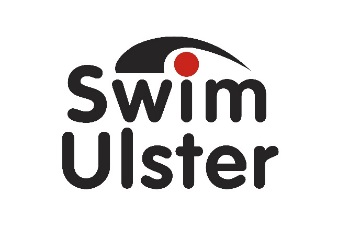 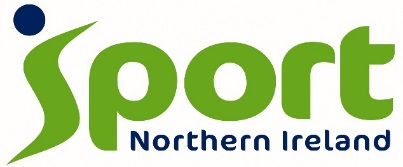 SWIM ULSTER HALLOWEEN SKILLS CAMPSBallymoneySWIM ULSTER BANK DETAILSPLEASE SEND THE CAMP FEE BY BACS TRANSFER TO :BANK :			DANSKE BANKACCOUNT NAME :		SWIM ULSTERSORT CODE :		950132ACCOUNT NO :		22780453	BIC :				DABAGB2B	IBAN :				GB79 DABA 9501 3222 7804 53PLEASE REFERENCE CHILDS NAME OR CLUB NAME IF MAKING A COLLECTIVE PAYMENT WHEN MAKING A BANK TRANSFER.OR POST YOUR CHEQUE (PAYABLE TO SWIM ULSTER) TO :SWIM ULSTERAURORA AQUATIC & LEISURE COMPLEX3 VALENTINE ROADBANGORBT20 4THCost for the course is £45 or €55 for the week